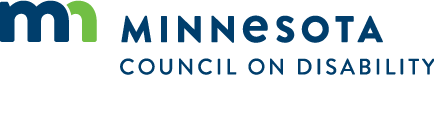 Meeting Minutes: Full Council Special MeetingDate: Wednesday, September 3, 2021
Location: 1600 University Avenue W., Suite 8 Saint Paul, MN 55104
Following Open Meeting Law, 13D, this meeting is held fully electronically due to the health pandemic of COVID-19AttendanceCouncil MembersStaffDavid Dively, E.D.Shannon HartwigLinda GremillionDavid FenleyChad MillerTrevor TurnerBrittanie WilsonEx-Officio MembersAnne Schulte, MDHScott Beutel, MDHRTom Delaney, MDEWendy Wulff, METCMeeting called to order at 9:03 amAction: Agenda approved by unanimous voice vote, with 11 in favor and 4 members absent.Covid Data UpdateDavid Dively, Executive Director provided the group with an update about where we are as a state and partially as a nation regarding COVID-19.Full Council Discussion Masking LetterDiscussion amongst the group, each of the council members shared statement or concerns surrounding the topic of data specifically and review of the letter. 4 Ex-Officio members made comment on the topic of discussion. David Dively read the masking letter to the group, prior to the discussion/round robin.Action: Motion to approve council support of the letter as it is written (MCD Mask Letter.pdf), motion passed by roll call vote, all members present in favor (10 of 10 members present), 5 members absent, motion passed.Request to Join Lawsuit Regarding MaskingDavid Dively provided the group with information about the request to join a lawsuit regarding masking due to Covid.Action: Council gives staff guidance to continue in conversations with people regarding request and bring it to us at a time fitting to move forward or release this opportunity for the council. All members present in favor (10 of 10 members present), 5 members absent, motion passed.Public CommentNo Public Comment.Adjourned 11:04 amSubmitted By: Shannon HartwigCouncil MemberAttendanceNikki VillavicencioPresentMyrna PetersonPresentJen FoleyPresent (joined 9:40am)Dawn BlyPresentDave JohnsonPresentHope JohnsonPresent (left at 9:56am)Andy ChristensenPresentQuinn NystromPresent John FechterPresentTed StampPresent (left at 10:13am)Saido AbdirashidPresent (9:06am) (left 10:34am)Judy MoePresentTrent DilksAbsentLeigh LakeAbsentChristy Caez ClaudioAbsent